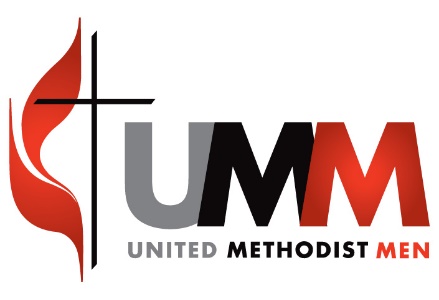 WOCUMM EXECUTIVE LEADERSHIP TEAM MEETINGMINUTESSaturday, February 6, 2016 – 9 AM -12 noonWelcome: John Sherer waited until 9:15 AM since the Toledo representatives had not arrived but then welcomed everyone and explained how he came to call the meeting, that President Elwin Spray had not responded or called a meeting in over a year. Each attendee introduced themselves and shared any praises or concerns, then Leo Scholl, V.P. led us in a prayer.Business: Leo Scholl, V.P agreed to conduct the meeting.1) First item to discuss was election of officers. Leo nominated John Sherer. John shared that if he accepted it would be as interim but with all he is involved in, he wished to decline. There being no others willing to be nominated for President, it was agreed to seek nominees and come up with a slate for the meeting set for April 16th. John Sherer did agree to serve as Secretary and Rodger Southward agreed to stay on for one year as Treasurer. Ideas for recruiting were Pastors Jeff Greenway, and Ted Shaeffer. It was agreed John will try to set up the April meeting at North Broadway UMC, Columbus, Ohio. If it’s not available then he’ll check with MTSO and request a bigger room.2) Reports from the District Presidents: Two new District Presidents were introduced. Denny Walker from Watershed District and Chuck Craynon from Miami Valley District (to be elected at 2/25/16 meeting). Reports are as follows:Watershed – Denny reported they are considering prison ministry, trying to motivate more men to attend functions, they have been very involved with Tater and meals for millions.Shawnee Valley – Jim Layne attended a men’s conference in Kentucky. It was poorly attended but the KT Bishop did attend. They are considering Prison ministry. Frustrations=Reaching District ministers.Miami Valley District – Chuck Craynon will be the new President come their Feb. 25th meeting. That meeting is posted on the new website. It will be election of officers and the showing of WAR ROOM at Faith Community UMC, Xenia, Ohio. Also they plan to collect used curriculums with DVD’s and offer them on loan to all the churches of the MVD.Ohio River Valley – John read a report provided by Mel Williams, District President. Ted will post that report on the Ohio River Valley’s new web site being developed. It sounds like they have been busy.Rodger Southward reported they had a gleaning project this year and it went pretty good. They plan to do more this year. Rodger Southward, Treasurer reported that we have $1,775.30 balance in the treasury and he has paid this year’s NACP dues of $200.00, and those dues will be due again soon.3) Introduction of new Webmaster- John Sherer introduced Ted Rose from the MVDUMM. Ted had already set up a new website for the WOCUMM and the MVDUMM and showed it to us. The new WOCUMM website is: www.gcumm.org/groups/wocumm  all lower case. Ted will set up a website for all the districts. He will need help with content information. Some items that we agreed should be posted are:List of Officers in WOC & District UMM’s.Mission Statement – John will try to get that to him.Goals and Expectations: John is to circulate the 2013 version for Exec team to review and edit/update…then it can reviewed at the April meeting, then be posted.Leo’s Prayer could be posted.Events- Like Super Charge 2016-at Armstrong Chapel, UMC,  Cincinnati -John will send electronic version to Ted for posting.And for the districts, again officers and events can be posted. Ted emphasized the need to get the information to him so he can keep it current. He already has the MVDUMM website up and their February 25th meeting is posted. District Presidents Jim Layne and Denny Walker said they will send Ted information from their districts for their districts’ UMM District website. Ted’s phone number is 1-937-829-1258 and email is cropwalker@AOL.com.4) John handed out the lists of District Chartered units and EMS members in each district. Since not every District President was present, he will send these list electronically to all the District Presidents and suggested they call those lapsed Chartered unit presidents and EMS members to encourage them to renew.5) Plan possible day for Lee Donley, President of the North Central District UMM to conduct a training to be offered to all men of the WOC. John will follow up and try to get a couple dates that Lee can do it this fall and the name of the training program and we can decide on the date and plan next meeting. No further action at this time. George made a motion and Rodger seconded that we accept the training and to provide the Leadership Team the date and name of program ASAP. Motion Carried.6) Supporting Men’s Ministry Programs (Handouts) The Super Charge 2016 Men’s conference to be held at the Armstrong Chapel UMC February 27th was handed out. Registration form will be posted on our website.7) Men’s Training Webinar- John was instructed to send the announcement electronically to Ted to be posted on the Web site. 8) Man in the Mirror- Leo shared that this is a nationwide program. It is a program to reach younger men. They disciple men to grow as individuals and as a group. They have field directors and Clark Miller is the Miami Valley area director. There are directors throughout the state.  He feels we should join forces with MIM, let Clark know of our Web Site. 9) Love Packages Report- Leo read a thank you letter from Wayne Thomas, local coordinator. Many churches throughout the WOC are now participating by collecting materials for Love Packages. George asked if we were going to organize a collection at Festival of Sharing this year. Leo discouraged this saying it cost too much the last time and was a lot of work. Tater said they might be able to use the Meals for Millions truck to cut cost. Then it was brought out that Wayne Thomas is now also collecting prescription bottles for Matthew 25, a non-profit organization that uses the pill bottles to package pills in 3rd world countries. Leo made a motion, 2nd by George that WOCUMM support the pill bottle collection program. Carried unanimously. Note-This can be posted on our new Web Site.10) Plan for WOCUMM Lakeside morning devotions – It was reported that Keith Deel did it last year but was disappointed it was not in the program. We all agreed it should be done this year. Rodger said he will contact Keith Deel to see if he will organize it again this year. (Rodger already contacted Keith and Keith agreed to arrange for it and do it). Question- Do we need to contact the WOCUMM liaison with the Bishop’s Cabinet? Leo announced that Rev. Barry Burns, is our liaison. Barry will also be contacted to arrange for the potato drop.  George will follow up with him on that. Thanks Keith, George & Leo. Barry’s phone number is 1-800-589-7828 or 1-419-523-9901 or 1-419-348-4000.11) NACP meeting March 3-6 –Since we don’t have a President, Chuck Craynon indicated he might attend. John is to explain the situation to Joe Strausbaugh and request that they send Chuck registration information.  12) Other – (A) George (Tater) Jenson reported that 97 ¼ tons of potatoes were collected and distributed to food pantries. He asked that we keep Chuck Albright in our prayers. He also reported that they have access to  beds donated by Toledo University. Let him know if anyone knows of a need.    (B) John Sherer agreed to act as interim secretary.© It was agreed we would use video conference, http://zoom.us/, at next meeting for those who can’t attend.   (D) Next meeting date – April 16th from 10 AM to 1 PM. Place TBD.    Adjournment: John Sherer led us in singing “Rise up O Men of God” and dismissed us in prayer. Meeting adjourned at 12 noon. Attendance: Leo Scholl, John Sherer, George Jensen, Denny Walker, Jim Layne, Rodger Southward, Ted Rose, and Chuck Craynon.    Respectfully Submitted by:John W. ShererInterim Secretary                                                                                                                                     www.gcumm.org/groups/wocumm